College E-TripParents/Guardians, We are excited to show our students the possibilities of a college experience. Please read this entire packet which contains our end-of-year project and grading rubric. Grades will be taken throughout this project as well as graded with the attached rubric. We have set aside class times to work on this project and will have computers and tablets available for students to complete all parts. After reading all requirements and guidelines to this college project, please sign below so we can ensure your knowledge of the expectations for our students.Parent Signature: _____________________________________	   Date: _______________Social Studies: 6.22(D) – Create written and visual material, such as journal entries, reports, graphic organizers, outlines, and bibliographies based on research. 6.22(C) – Express ideas orally on research and experiences. 6.22(B) – Incorporate main and supporting ideas in verbal and written communication based on research.ELA: 6.22(A) – Brainstorm, consult with others, decide upon a topic, and formulate open-ended questions to address the major research topic.6.22(B) – Generate a research plan for gathering relevant information about the major research question.6.23(A) – Follow the research plan to collect data from a range of print and electronic resources (e.g., reference texts, periodicals, web pages, online sources) and data from experts. 6.24(B) – Evaluate the relevance and reliability of sources for the research.6.25(B) – Develops a topic sentence, summarizes findings, and uses evidence to support conclusions.6.25(C) – Presents the findings in a consistent format.6.27(A) – Give an organized presentation with a specific point of view, employing eye contact, speaking rate, volume, enunciation, natural gestures, and conventions of language to communicate ideas effectively.Math: 6.1(A) – Apply mathematics to problems arising in everyday life, society, and the workplace. 6.1(C) – Select tools, including real objects, manipulatives, paper and pencil, and technology as appropriate, and techniques, including mental math, estimation, and number sense as appropriate, to solve problems. 6.1(E) – Create and use representations to organize, record, and communicate mathematical ideas. 6.3(E) – Multiply and divide positive rational numbers fluently. 6.4(E) – Represent ratios and percents with concrete models, fraction, and decimals6.12(A) – Represent numerical data graphically, including dot plots, stem-and-leaf plots, histograms, and box plots6.14(G) – Explain various methods to pay for college, including through saving, grants, scholarships, student loans, and work-study6.14(H) – Compare the annual salary of several occupations requiring various levels of post-secondary education or vocational training and calculate the effects of the different annual salaries on lifetime incomes. Name of College: _____________________________________________________                                                           Directions: You have now chosen a college that interests you. Now, you will navigate through their website to learn about what that college offers. Make sure you visit the section on their website that gives information to “Future Students.” This section will have information on how to become a student at this college and some of the first steps you will have to take. Some websites offer a virtual tour of the campus to truly see the campus as it is. It is highly suggested you watch these virtual tours to gather insight on what the college offers. While visiting the college website, look for the following items: MANDATORY ITEMS:College FactsName of the college (include the acronym and full spelling)Location of the college (should include a map of the state with location starred or flagged)School mascotSchool colors and school flagSchool’s mission statement Campus LifeWhat teams or extracurricular activities is this school known for? (football, basketball, band, music programs, culinary, dance, etc.)What ways can you get involved? (clubs, sororities, fraternities, student organizations, etc.)What housing options are available? How many dormitories does the school provide for students? Does the school provide dorms only for freshmen? What meal plans are available on campus? Is it required to live on campus your first year? IF YES…How much is housing on campus? What dormitories are available to freshmen? IF NO…How far away will you have to drive to attend? How much money will you need for gas? How much money will you need for parking? Tuition Information How many students are currently attending this college?How many apply?How many are accepted?What is the major you want to achieve?What “school/department” is this included under? Name 3 other “schools/departments” this college offers.How much is tuition? (Assume, you will maintain a 15-hour schedule) How much is tuition per hour? How much will each semester cost? How much will each year cost? Do you plan to attend school during the summer? How much will this cost?How many hours will you take?How are you going to pay for tuition? (grants, scholarships, student loans)Will you start saving for college now? Will you take a student loan (remember, you will have to pay this back with interest)?ResearchWhen did the school open? How many students were in attendance the first year?What is the name of the current president of the college?Is online/distant learning available?How does this process work? What are the admission requirements to attend this school? Minimum GPA? Minimum SAT score? Minimum ACT score? Is there a writing component (ex: essay)?Is it online, on paper, or both? Future PlansAfter you graduate and achieve the job you want (the one you are going to college for), how much will you start out making a year?If you plan on taking out a loan to pay for school, how do you plan on paying that back? How long will it take to pay back (don’t forget about interest!)?How much per month will you be paying?OPTIONAL ITEMS:What is the male to female ratio?  (write in fraction and percent form)What is the average student’s GPA?Is there a major that the school is known for? (for example, Harvard is known for law school)Are they affiliated with another major University?  If so, which one(s)?What is the student to teacher ratio?  (write in fraction and percent form) Create a graph that shows the ranges of different student’s ages attending the college. Clip- of virtual tour of college, or dorm rooms, rec centers, etc.Once you gather all of your information, the following items are required: ***PowerPointAll items from mandatory category and four from the optional items category must be included.Must include title slide with campus nameIf you choose a clip this is where you will include the video clipEach slide must have at least one picture/visual that matches with information from the slide***”Day in the Life at College” EssayNarrative at least one page longMust Include: Describe the buildings, classes, extra –curricular activities you go toWhat is life with a roommate like?What is the food like?  Do you eat on campus?Do you walk or drive your car? Take a bus to your different classes?BONUS OPPORTUNITIES (when we return)Wear college gear of your selected college (t-shirt, hat, socks, etc.). Completing additional requirements from the Optional Items section. Find a grant or scholarship that you could possibly qualify for and explain the details of it. (do you have you maintain a certain GPA, be in school full-time, be in a certain field, etc.)What do you want your dorm to look like?  What items would you have in your room, colors, etc.?  Create a model or picture.Assignments Due: Assignment #1: College FactsDUE:   Day 3Assignment #2: Tuition Information  DUE:  Day 6Assignment #3: ”Day in the Life at College” EssayDUE:  Day 9Assignment #4: Whole Project (PowerPoint)DUE (Be ready to present!): When we ReturnPart 1: College Facts								****Assignment #1DUE:  Day 3Use this sheet to organize your answers. Make sure you have found all the following items. Use this information in your PowerPoint.      Total:                  /10 points      GRADE: Part 2: Campus Life								Use this sheet to organize your answers. Make sure you have found all the following items. Use this information in your PowerPoint. Part 3: Tuition Information  							**** Assignment #2DUE:  Day 6Use this sheet to organize your answers. Make sure you have found all the following items. Use this information in your PowerPoint.      Total:                  /50 points      GRADE: Part 4: ResearchUse this sheet to organize your answers. Make sure you have found all the following items. Use this information in your PowerPoint. Part 5: Future PlansUse this sheet to organize your answers. Make sure you have found all the following items. Use this information in your PowerPoint. Use this area to help calculate the amount you will need to pay back: Part 6: Optional ItemsUse this sheet to organize your answers. Make sure you have found all the following items. Use this information in your PowerPoint. ***You will need to add TWO of these optional items into your project. ***There are bonus opportunities if you include more optional items. ”Day in the Life at College” Essay						**** Assignment #3DUE:  DAY 9The rubric below will be used to grade your narrative on a day in the life at your college. Make sure you have included all parts of this rubric. College E-Trip Project RubricTurn in BEFORE you present, your NOTES/RUBRIC packet that includes… **Part 1 Notes: College Facts			**Part 4 Notes: Research **Part 2 Notes: Campus Life			**Part 5: Future Plans**Part 3 Notes: Tuition Information		**Part 6: Optional Items								    	   		    		Poster  ORItem included:								    PowerPoint         Brochure						        		    Total:                  /100 pointsBonus Opportunities   FINAL GRADE: 	Name:  ______________________Online SafetyThe Internet is a great tool for research, buying things, communication and more, but it is also can be dangerous if you do not surf smart.  Read the statements below and then comment on these surf safe tips and scenarios.  When surfing the Internet you should not give out to much personal information like your address, where you are going to be and your phone number to people you have never met.  Why should you not give out personal information to people you have never met?__________________________________________________________________________________________________________________________________________________________________________________________________________________________________________________________________________________________________________________ You keep getting emails from someone you do not know.  What should you do?__________________________________________________________________________________________________________________________________________________________________________________________________________________________________________________________________________________________________________________You meet someone in an online chat room and talk to them for an hour.  They then want to meet you at the mall.  What should you do?__________________________________________________________________________________________________________________________________________________________________________________________________________________________________________________________________________________________________________________ John has a Facebook and an Instagram account with over a thousand followers each.  He only knows about 100 of them.  Why could this put him at risk online?__________________________________________________________________________________________________________________________________________________________________________________________________________________________________________________________________________________________________________________ Sasha is surfing the internet and gets a pop up that tells her to fill out the online form and she can win a free prize.  The form is asking for her phone number, email and address.  What should she do?__________________________________________________________________________________________________________________________________________________________________________________________________________________________________________________________________________________________________________________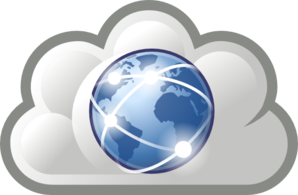 Name:  ______________________DIGITAL LIFE  PLAYING IT SAFE ONLINEInstructions:  The Internet is a great tool for research, buying things, communication and more, but it is also can be dangerous if you do not surf smart.  Read the story below and then answer the questions.		Susan loves using Facebook and checks it over ten times a day.  She loves posting things she is doing, movies she is going to see, her sports photos, and all her plans for the weekend.    Susan just got a new follower request and although she did not know  the person she accepted his request as he looked cute and his name was Josh.  		A few days later Josh began trying to talk to Susan online.  Susan spent a few weeks responding and talking to Josh and loved his conversations online.  Susan told all her friends about Josh and how awesome he was.  He was the same age as her, liked the same movies she did, and was also a soccer fan.  She told her friends that she planned to meet Josh at the mall next week. Name:  __________________________INTERNET SAFETY Instructions: Create an Internet safety poster.  Your poster should have a slogan, three examples of how to stay safe online and three dangers on the Internet.  Name:___________________________________Online Safety QuizInstructions:  Answer the following questions by writing the correct answer on the blank line on the left hand side.________1.  Which is okay to give out over the Internet?A.  My school nameB.  My last nameC.  My best jokeD.  My address ________2.  A person with a username FlyGuy12 just contacted you and told you that they think you are cool.  They say that they are 12.  How old are they really?A.  12 years oldB.  13 years oldC.  There is no way to tell.D.  45 years old________3.  Someone online keeps sending you obscene and insulting messages online.  What should you do?A.  Insult them backB.  Tell an adultC. Delete the message ________4.  You have built up a huge following on YouTube, Instagram and Facebook.  You have over 1500 people following you on each account.  How could this put you in danger?A.  Being that you do not know more than half the people following you it puts you at risk if you put personal information of these sites.B.  It doe not put you in danger.  Being popular is great!C. Delete your accounts immediately.________5.  You have been talking to an online friend for a long time and decided that                you should finally meet.  What should you do?A.  Ask a parent if you can meet them and have a parent there when you do.B.  Invite them over to your houseC. Delete your accounts immediately.D.  Meet them quickly or they may meet another person online.________6.  You just got an email that you won a new computer and all you have to do is fill out the information card and they will send it to you!  What should you do?A.  Fill out the card and send it in.B.  Check to see if you want that kind of computer.C.  Ask a parent about the email.________7.  Should you post your phone number and address on Facebook?A.  No, because you probably have strangers in your friends list.B.  Absolutely Facebook is really safe!________8.  What should you do if you go to a website that makes you uncomfortable?A.  Make a list of websites you should not go to and check you web filter.B.  Turn off the computerC.  Run away from the computer and tell everyone.D.  Tell a parent or teacher________9.  You are talking in a chartroom with several friends from school.  This is the same group that is also on your soccer team and you are planning to meet up and play soccer after school to prepare for the big game.  Is it okay to meet up with your friends?A.  Yes, but let your parents know where you will be.B.  No meeting people online and planning where to meet up is dangerous.________10.  You have been talking to CutiePie12 for a long time online and she wants to meet you at the movies.  Her online picture and profile look great and she says that she goes to one of the schools nearby.  How do you know this is a real account?A.  You have talked to her for a long time.B.  Her picture looks good.C.  She has a great profile!D.  There is no way to know if the account is real as you have never meet her face to face.  You should ask your parents for help.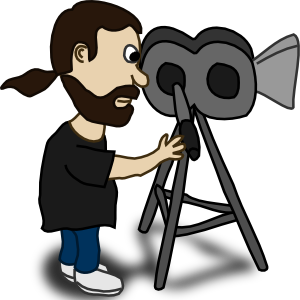 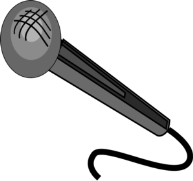   NAME:  _______________________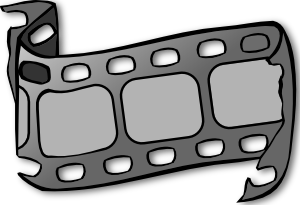 ONLINE SAFETYYouvid:  I’M A ROCK STAR Instructions:  Read the story and then answer the questions below:It was the biggest event of the year and it was Joshes moment to shine at his schools talent show.  Josh goes to the mic and begins to sing, the crowd goes wild.  At the end of the talent show the judges were so impressed with Josh that he wins first place in the talent show.  	After the talent show Joshes friend suggest that Josh put his awesome performance on YouVid so that the world could see how good he was.  Josh thought that it was a great idea and signed up for a Youvid account and began posting his videos of the talent show online.  Josh was so excited that he started posting all sorts of videos of his talents and talking to everyone that commented on his videos.Josh wanted to get as many followers as possible that he started accepting anyone that wanted to follow his account.  Soon Josh had over 1200 followers and he hoped to get many more.  NAME:  _______________________ONLINE SAFETYBe careful who you talk to! NAME:  _______________________ SURF SAFE ONLINEInstructions:  Read the story and then answer the questions below:NAME:  _______________________ Internet Safety CARTOONInstructions:  Create a cartoon strip about an Internet safety issue and how to be safe online.  Use all the boxes below to complete your story.Internet Safety PledgeInstructions:  Check the boxes after reading each part carefully.  This will confirm that you will follow the rules and be safe on the Internet and while using technology.  Then sign the document after you have checked all the boxes pledging that you will surf safe on the Internet.I promise to never send personal information such as my phone number, address or full name.I will not send pictures of myself to others without permission from my parents.I will not meet people I have only meet and talked to on the Internet without getting my parent’s permission first and having a parent present for the first meeting.I will never give out my passwords to anyone except my parents.I will tell an adult if I see something on the Internet that makes me feel uncomfortable.I will never post mean or hurtful things about people on the Internet to include videos, pictures and comments.I understand that using the Internet is a special privilege and violating this pledge may result in me getting barred from using the Internet or the computer.Name:  _______________________________     Date:  _____________________I promise to surf safe while online:  X____________________________________	ChorusStudents will complete pages 3-37 (minus any ear training examples) in the Essentials of Music Theory book 1.  Students should complete their work on their own paper.  Books and work should be returned to Ms. Firkus when school resumes.  Every 5 lessons will replace one missing Canvas assignment.General MusicStudents will complete pages 3-37 (minus any ear training examples) in the Essentials of Music Theory book 1.  Students should complete their work on their own paper.  Books and work should be returned to Ms. Firkus when school resumes.  Every 5 lessons will replace one missing Canvas assignment.Choose 2 of the following to complete to the best of your ability:Composer BiographyDay 1Choose a composer who was born between 1600 and 1920.  Find where they were born and when as well as when and where they died (to the best of your ability).  Day 2Find 5 well-known compositions (songs, operas, symphonies, sonatas, etc) written by your chosen composer.Day 3Find 10 interesting facts about your composer.  Consider if they moved around during their career, did they have a family, did they play an instrument, are there any interesting stories about them.Day 4Explore one of the compositions further. If it is a song with words or an opera, what is it about?  Who was the first person (or people) to sing it?  If it's instrumental, is it trying to make you think of anything specific? What instrument is it for? How many other pieces for this instrument did your composer write?Day 5 Create a poster presentation about your composer.  Include the information you found on day 1-4.  I will grade this presentation for accuracy, creativity, and thoroughness of your research.  2. Music HistoryDay 1Define the following periods of music:Renaissance PeriodBaroque PeriodClassical PeriodRomantic PeriodContemporary/Modern Period  Around what year did they start and around what year did they end?  What are some characteristics of each period? Find 5 well-known composers from each Period.Day 2Pick one of your periods  (ex. Baroque Period) from Day 1 and find three famous pieces of music from each of the 5 composers you found.  Try to find at least 1 piece with words, 1 instrumental piece (without words), and the 3 can be anything from that composer.Day 3Pick a different one of your periods (ex. Romantic Period) from Day 1 and find three famous pieces of music from each of the 5 composers you found.  Try to find at least 1 piece with words, 1 instrumental piece (without words), and the 3 can be anything from that composer.Day 4-Day 7Compare and contrast the songs with words from Day 2 and Day 3 (ex. Baroque Period and Romantic Period).  What is similar about them?  Do the instruments used sound similar or different?  Are they using more or less instruments?  Are all of the instruments playing together or separately?  What is the voice doing?  Is it flowing and legatto or is it jumping all around?  Feel free to be as creative with your comparing and contrasting.  Listen closely for the differences and try your best to explain what you are hearing.Day 8- Day 9Compare and contrast the instrumental pieces (songs without words) from Day 2 and Day 3 (ex. Baroque Period and Romantic Period).  What is similar about them?  Do the instruments used sound similar or different?  Are they using more or less instruments?  Are all of the instruments playing together or separately?  What is the voice doing?  Is it flowing and legatto or is it jumping all around?  Feel free to be as creative with your comparing and contrasting.  Listen closely for the differences and try your best to explain what you are hearing.3. Instruments of the OrchestraDay 1Describe the four families of instruments of the orchestra: brass, woodwinds, strings, and percussion.Day 2On a piece of paper or on a computer (word document or other software), draw a line across the middle up and down (like an x and y axis on a graph), this should create four boxes on the paper.Label each box one of the families of the orchestra (brass, woodwinds, strings, and percussion).Put all of the instruments of the orchestra on the chart in the box that matches their family (ex. violins should be in the strings box).Day 3Choose one instrument from each box.  Look up a song that features that instrument.  Write the title of the song and the composer next to the instrument on your chart from Day 2.Day 4Choose another instrument from each box.  Look up a song that features that instrument.  Write the title of the song and the composer next to the instrument on your chart from Day 2.Day 5Create a Venn diagram for each family of instruments (on paper or on a computer).  Compare and contrast the instruments you chose from Day 3 and Day 4. Day 6 Create a four circle Venn diagram (on paper or on a computer).  Compare all four families of instruments in the Venn diagram.  Make sure you save all of your work and bring it back to school with you for a grade.4. Create an instrumentDay 1Create an instrument like the one they created in the video above.  You will need a can of some sort and a rubber band.  Once you've made the instrument, play it and try to control the volume of your instrument.Day 2Find a way to create a high note and a lower note to your instrument.  You may be as creative as possible.  I would start by trying different kinds of rubber bands (longer, shorter, thinner, thicker, etc).  Day 3Create a song with your instrument.  The song should be at least 24 notes.  They should vary in length (some longer and some shorter).  Find a way to write down your song.  Example: You can write H...L..M.... where H stands for high, L stands for low, M stands for medium and the dots represent how long to hold the note.  Or you can create a different system.Day 4 Write words to your song.  Practice singing and playing your song.Day 5Write a paragraph about your instrument.Describe how you made it and how it makes different sounds.  Bring it to school with you when we returnPhysical Education & Health Fitness LogStudent Name________________________________  Grade_________   Coach_____________________________Daily, record the number of push ups and sit ups you do.  Next choose at least one of the other activities and record the time spent (minimum 20 minutes).  Then record your partner if you had someone exercising with you.  Finally, have a parent sign that you completed the fitness log each day.  See examples.Print this form or use your own paper if additional days are required.Student Name________________________________  Grade_________   Coach_____________________________Mrs. Carter’s Technology Class assignments for ALL grades:Please make sure to contact Mrs. Carter, carter.amy@newton.k12.ga.us from your school email account if you have questions.  Week 1-2 – Complete the Universal Systems Model and the Independent Learning Activities 2020 modules on Canvas – Remember to click on the links under the picture on our class home page.  Week 3-4 – Complete the Computer Science and Coding and GMAS Boot Camp modules on Canvas – Remember to click the links under the picture on our class home page.ItemNotes/AnswersCompleteName of College (include the acronym and the full spelling of the school)(2 points)Location of the college (should include a map of the state with location starred or flagged)(2 points)School Mascot(2 points)School colors and School flag(2 points)School’s Mission Statement (2 points)What teams or extracurricular activities is this school known for? (football, basketball, band, music programs, culinary, dance, etc.)What ways can you get involved? (clubs, sororities, fraternities, student organizations, etc.)Are housing options available? How many dormitories does the school provide for students? Does the school provide dorms only for freshmen? What are the meal plans available?Is it required to live on campus?   -how much is housing on campus?   -what dormitories do you qualify for?If you DO NOT use housing on campus, then…  -how far away will you have to drive?  -how much money will you need for gas?  -how much will you need for parking?ItemNotes/AnswersCompleteHow many students attend this college? (5 points)How many students apply to this college a year? (5 points)How many students are accepted each year? (5 points)What will your “major” be? (5 points)What is the school/department that your major is included in?(5 points)Name 3 other schools/departments this college has(5 points)How much is tuition per hour? How much is tuition per semester?  (5 points)How much is tuition per year? (5 points)Attending school in the summer: how much does it cost? How many hours will you take?(5 points)How will you pay for college? (grant, scholarship, savings, student loans)(5 points)When did the school open?How many students were in attendance the first year it was open? What is the name of the current president of the college? Is online/distance learning available?    -how does this process work? What are the admission requirements to attend this school?    -what is the minimum GPA?    -what is the minimum SAT score?    -what is the minimum ACT score?    -is there a writing component?    -is the application online on paper or     both?You are going to college because you have a job in mind. What is that job? What do you want to be? Once you obtain this job, how much will you START OUT making a year? If you plan to take out a student loan, calculate how long you it will take you to pay this loan back and how much per month will you be paying?DON’T FORGET ABOUT INTEREST!**Search Loan Calculators to help get an estimate. What is the male to female ratio? (include fraction and percent) What is the average GPA on campus? Is there a major/degree that this school is known for? (example: Harvard is known for law school)Is this school affiliated with another major University? Which one? What is the student to teacher ratio?(include fraction and percent)Create a graph that shows the ranges of different student’s ages attending the school. Clip(virtual tour, dorm rooms, rec center, etc.) Items to include in your paperPossible points Points earnedTurned in on timeTyped   -no more than 13 pt, Times New Roman   -double spacedAt least 1-page in length Includes at least 1 referenceIncludes a topic sentenceIncludes organized thoughts and ideasOverall, is written in narrative formatAll items in Part 1-5 are included                              (50 points)(10 pts. Each )Two optional items are included                               (10 points)(5 pts. Each)Colorful                                                                               (10 points)Neat                                                                                      (10 points)Poster: Little or no blank space                                  (10 points)Brochure: All six sides are complete and fullPresentation                                                                      (10 points)Optional Item                                                                      (2 points)Optional Item                                                                      (2 points)Optional Item                                                                      (2 points)Optional Item                                                                      (2 points)Optional Item                                                                      (2 points) Wear college gear                                                              (2 points)Grant/Scholarship                                                             (2 points)Dorm model/picture                                                         (6 points)1.  Are sites like Facebook, Instagram and Twitter safe to use?2.  Susan accepted a follower to Facebook that could have put her at risk.  How can accepting Josh as a follower put her at risk? 3.  How did Susan put herself in an unsafe situation?4.  There are some people with Facebook accounts that have over 5000 followers.  How could that put them at risk? What are some of the risks that Josh may face when posting videos online of himself? Why is it not the best idea for Josh to accept everyone as a follower to his Youvid account?  What are the risks? If Josh makes a comment online what should he be careful not to do? If someone has 1200 followers how many people do you think Josh really knows?  Why might this not be safe?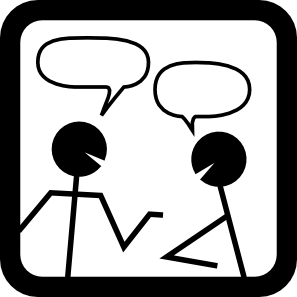 Do you talk to strangers walking down the street?  How might this not be safe?Why do so many people talk to strangers online?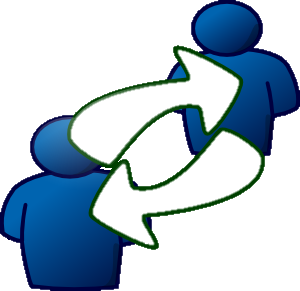 John was in a chat room talking to cutegirl13.  He decided to try and meet her at the movies.  How could this put John in an unsafe situation?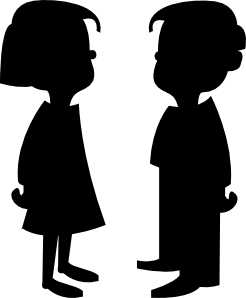 Jessica has over 1800 followers on her social media account.  How is this not safe?Do you think she really knows and has met all 1800 and some followers?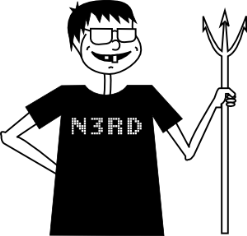 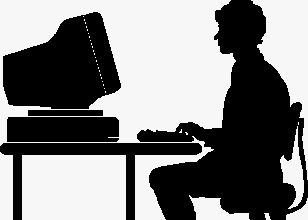 Why is it so difficult to know who you are really talking to online?STORYANSWERSusan has been talking online to a girl named Jessica for a few weeks. Susan told Jessica where she lives, how old she is, where she goes to school, and showed her a picture of what she looks like. Susan asks Jessica what school she goes to.  Should Jessica tell her what school she attends?  (What else should Jessica not tell Susan?)Marcus got an e-mail from someone he doesn’t know but the email looks important it even has a file attached. Should he open it?Tom is online surfing form information on his planets project for his science class.  He just got a pop up that claims that he won an I-Pad and all they need is his Name, Address, Phone Number, and Email address.  What should Tom do?Melissa is talking online to Olivia, which is a friend from school about a history project that they are working on.  Melissa wants to call Olivia to further discuss the project.  Should Olivia give out her phone number Melissa?Explain the cartoon you just created and how you should be safe online according to your cartoon.DatePush UpsSit UpsWalk/JogSport ActivityOtherPartnerParent SignatureEx.      2/19153030 minwalkmomCindy SmithEx.      2/20173560 minbasketballdadBob SmithDay 1Day 2Day 3Day 4Day 5Day 6Day 7DatePush UpsSit UpsWalk/JogSport ActivityOtherPartnerParent SignatureDay 8Day 9Day 10Day 11Day 12Day 13Day 14Day 15Day 16Day 17Day 18Day 19Day 20